 程式：lcd1602_I2C_mills 顯示資料在LCD上開啟程式lcd1602_I2C_mills程式位址：https://github.com/brucetsao/BruceCourses/blob/master/105ANQU_IOT/Code/lcd1602_I2C_mills/lcd1602_I2C_mills.ino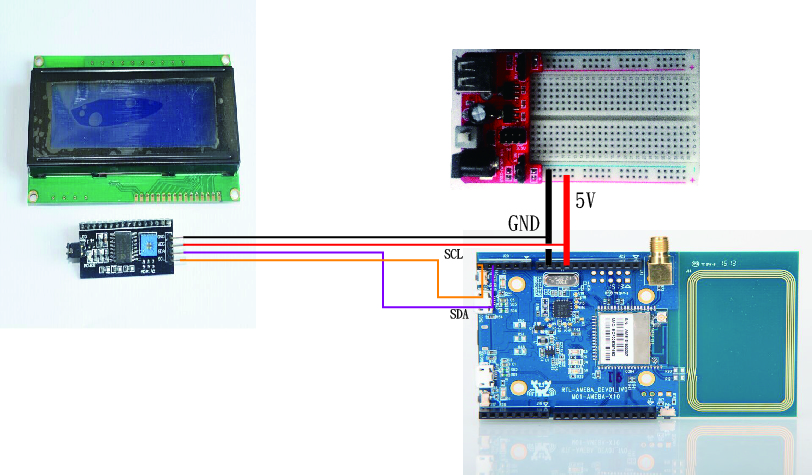 lcd1602_I2C_mills程式重點解說#include <I2CIO.h>   I2C 函數#include <LCD.h>	  LCD函數#include <LiquidCrystal_I2C.h> I2C版LCD函數#define I2C_ADDR    0x27    設定LCD I2C位址lcd.begin (16,2);    設定LCD寬度與高度lcd.setBacklight(LED_ON);  設定LCD背光lcd.backlight();啟動LCD背光lcd.setCursor(0,0);  LCD歸零定位lcd.print(“Hello, world!”);  印出Hello World#include <I2CIO.h>#include <LCD.h>#include <LiquidCrystal_I2C.h>/* YourDuino.com Example Software Sketch 16 character 2 line I2C Display ANOTHER NEW TYPE Marked "LCM1602 IIC  A0 A1 A2" A0-A1-A2 are grounded so I2C Address is 0x20   terry@yourduino.com *//*-----( Import needed libraries )-----*/ #include <Wire.h>#include <LCD.h>#include <LiquidCrystal_I2C.h>  // F Malpartida's NewLiquidCrystal library//Download: https://bitbucket.org/fmalpartida/new-liquidcrystal/downloads// Move original LiquidCrystal library elsewhere, copy this in it's place/*-----( Declare Constants )-----*/#define I2C_ADDR    0x27  // Define I2C Address for the PCF8574T //---(Following are the PCF8574 pin assignments to LCD connections )----// This are different than earlier/different I2C LCD displays#define BACKLIGHT_PIN  3#define En_pin  2#define Rw_pin  1#define Rs_pin  0#define D4_pin  4#define D5_pin  5#define D6_pin  6#define D7_pin  7#define  LED_OFF  1#define  LED_ON  0/*-----( Declare objects )-----*/  LiquidCrystal_I2C  lcd(I2C_ADDR,En_pin,Rw_pin,Rs_pin,D4_pin,D5_pin,D6_pin,D7_pin);// LiquidCrystal_I2C lcd(0x27, 2, 1, 0, 4, 5, 6, 7, 3, POSITIVE);  // 設定 LCD I2C 位址void setup()   /*----( SETUP: RUNS ONCE )----*/{  lcd.begin (16,2);  // initialize the lcd // Switch on the backlight  lcd.setBacklightPin(BACKLIGHT_PIN,POSITIVE);  lcd.setBacklight(LED_ON);  lcd.backlight();  //Backlight ON if under program control  lcd.setCursor(0,0); //Start at character 0 on line 0  lcd.print("Hello, world!");}// END Setupstatic int count=0;void loop()   {  lcd.setCursor(0,1);  lcd.print("Realtek: ");  lcd.print(count++) ;  delay(1000);} // END Loop